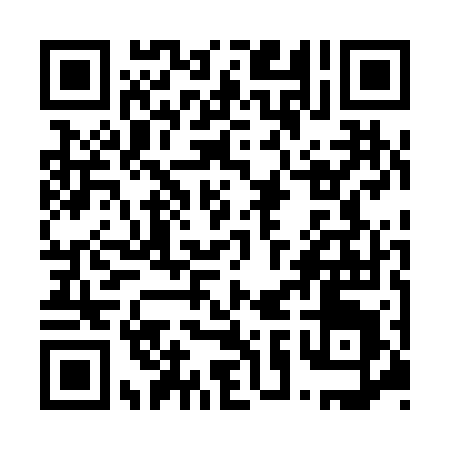 Ramadan times for Longwy, FranceMon 11 Mar 2024 - Wed 10 Apr 2024High Latitude Method: Angle Based RulePrayer Calculation Method: Islamic Organisations Union of FranceAsar Calculation Method: ShafiPrayer times provided by https://www.salahtimes.comDateDayFajrSuhurSunriseDhuhrAsrIftarMaghribIsha11Mon5:495:496:5812:473:566:366:367:4512Tue5:475:476:5612:473:576:386:387:4713Wed5:455:456:5412:463:586:396:397:4914Thu5:435:436:5212:463:596:416:417:5015Fri5:415:416:5012:464:006:436:437:5216Sat5:385:386:4812:454:016:446:447:5317Sun5:365:366:4512:454:016:466:467:5518Mon5:345:346:4312:454:026:476:477:5719Tue5:325:326:4112:454:036:496:497:5820Wed5:295:296:3912:444:046:506:508:0021Thu5:275:276:3712:444:056:526:528:0222Fri5:255:256:3512:444:066:546:548:0323Sat5:235:236:3312:434:076:556:558:0524Sun5:205:206:3012:434:086:576:578:0725Mon5:185:186:2812:434:096:586:588:0826Tue5:165:166:2612:424:107:007:008:1027Wed5:145:146:2412:424:107:017:018:1228Thu5:115:116:2212:424:117:037:038:1429Fri5:095:096:2012:424:127:047:048:1530Sat5:075:076:1812:414:137:067:068:1731Sun6:046:047:151:415:148:078:079:191Mon6:026:027:131:415:158:098:099:212Tue6:006:007:111:405:158:118:119:223Wed5:575:577:091:405:168:128:129:244Thu5:555:557:071:405:178:148:149:265Fri5:525:527:051:395:188:158:159:286Sat5:505:507:031:395:188:178:179:297Sun5:485:487:011:395:198:188:189:318Mon5:455:456:581:395:208:208:209:339Tue5:435:436:561:385:218:218:219:3510Wed5:415:416:541:385:218:238:239:37